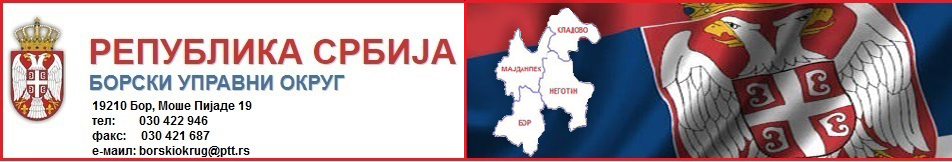   ПОЗИВ ЗА ДОСТАВЉАЊЕ ПОНУДЕПОДАЦИ О НАРУЧИОЦУ/ назив, адреса, интернет страна и врста наручиоца /    Борски управни округ, ул. Моше Пијаде 19,19210 Бор, www.borski.okrug.gov.rs1.2. ВРСТА НАРУЧИОЦА	Корисник буџетских средстава( у даљем тексту : Наручиоц) на основу  члана 39. и 60.став 1. Закона о јавним набакама ("Сл. Гласник РС", број 124/2012, 14/2015 и 68/2015) и Правилника о обавезним елементима конкурсне документације у поступцима јавних набавки и начину доказивања испуњености услова („Сл. гласник РС„ број 86/2015) и Прилога 3Б позива све заитересоване понуђаче да припреме и поднесу  понуду  у складу са законом, позивом и  конкурсном документацијом.Понуђачи морају да испуњавају све законске услове за учешће у поступку јавне набавке мале вредности.1.3. ВРСТА ПОСТУПКА ЈАВНЕ НАБАВКЕ 	Поступак јавне набавке мале вредности спроводи се у складу са Законом о јавним набавкама  („Сл. гласник РС“ бр.124 / 2012, 14/2015 и 68/2015)  и Правилника о обавезним елементима конкурсне документације у поступцима јавних набавки и начину доказивања испуњености услова („Сл. гласник РС“ број 86/2015) и Прилога 3Б . 	На ову набавку ће се примењивати и други прописи : Закон о буџету РС за 2018. годину, Закон о општем управном поступку; Закон о облигационим односима; Закон о роковима измирења новчаних обавеза у комерцијалним трансакцијама ( „ Сл. Гласник РС“ бр. 119/2012, 68/2015 i 113/2017)).1.4. ПРЕДМЕТ ЈАВНЕ НАБАВКЕПредмет јавне набавке ЈЕ НАБАВКА КАНЦЕЛАРИЈСКОГ НАМЕШТАЈА ПО МЕРИ ЗА ПОТРЕБЕ БОРСКОГ УПРАВНОГ ОКРУГАНазив и ознака из општег речника набавке: 39100000 – намештај 39130000 – канцеларијски намештај1.5. ПРОЈЕКТНИ ЗАДАТАК Израда и испорука канцеларијског намештаја по мери за потребе Борског управног округа и изношење и одвоз старог намештаја на адресу у месту испоруке где одреди наручилац (Борски управни округ), одвоз намештаја на репарацију и враћање истог и репарација постојећих футера и врата у Неготину.Адреса места испоруке намештаја по мери (по спецификацији из финансијске понуде): БОРСКИ УПРАВНИ ОКРУГ,МОШЕ ПИЈАДЕ 19, 19210 БОРРЕПУБЛИЧКА ИНСПЕКЦИЈА БОРСКОГ ОКРУГА, САВЕ КОВАЧЕВИЋА 1, 19320 КЛАДОВООДЕЉЕЊЕ ИНСПЕКЦИЈСКИХ ПОСЛОВА НЕГОТИН, 19300 НЕГОТИН, ТРГ ЂОРЂА СТАНОЈЕВИЋА 5/1      КРИТЕРИЈУМ ЗА ДОДЕЛУ УГОВОРАКритеријум за оцењивање понуда је најнижа понуђена цена. Уколико понуђач у својој понуди  не наведе све јединичне цене, понуда ће бити одбијена  као некомплетна.	У ситуацији када постоје две или више понуда са истом ценом Наручилац ће избор најповољније понуде извршити на тај начин што ће изабрати понуду понуђача који је понудио краћи рок за испоруку намештаја.    1.7.      ПРЕУЗИМАЊЕ КОНКУРСНЕ ДОКУМЕНТАЦИЈЕ     Конкурсна документација може се преузети на Порталу јавних набавки или на интернет презентацији Борског управног округа www.borski.okrug.gov.rs 1.8.      НАЧИН , РОК И МЕСТО ПОДНОШЕЊА ПОНУДЕ            Понуђачи подносе писане понуде у складу са конкурсном документацијом и позивом за подношење понуда. Понуда се доставља  у затвореној коверти, са назнаком “ПОНУДА ЗА ЈАВНУ НАБАВКУ БР. 7/2018 – набавка канцеларијског намештаја по мери  ЈНМВ 7/2018. - НЕ ОТВАРАТИ“, лично или путем поште, на адресу Борски управни округ, ул. Моше Пијаде 19,19210 Бор, до дана 19.10.2018. године до 12,00 часова. На полеђини коверте се наводи назив, контакт особа, број телефона и адреса понуђача.             Понуђач може да поднесе само једну понуду.Понуда која буде стигла до наведеног рока сматраће се благовременом и узеће се у разматрање. Неблаговремене понуде неће се отварати и по окончању поступка отварања биће враћене понуђачу, са назнаком да је иста поднета неблаговремено. Наручилац ће, по пријему одређене понуде, назначити датум и сат њеног пријема и понуђачу ће, на његов захтев, издати потврду о пријему. 	У потврди о пријему наручилац ће навести датум и сат пријема понуде.	Понуду коју наручилац није примио у року одређеном за подношење понуда, односно која је примљена по истеку дана и сата до којег се могу понуде подносити, сматраће се неблаговременом.	Наручилац ће, након окончања поступка отварања понуда, неблаговремену понуду вратити неотворену понуђачу, са назнаком да је поднета неблаговремено.	У року за подношење понуде понуђач може да измени, допуни или опозове своју понуду, на начин који је одређен за подношење понуде. Понуђач је дужан да јасно назначи који део понуде мења односно која документа накнадно доставља.	По истеку рока за подношење понуда понуђач не може да повуче нити да мења своју понуду, а уколико то учини или уколико не потпише уговор о јавној набавци када је његова понуда изабрана као прихватљива, наручилац може да закључи уговор са првим следећим најповољнијим понуђачем у складу са чланом 113. Закона о јавним набавкама (''Сл. гласник РС'', бр. 124/2012, 14/2015 и 68/2015).1.9.     МЕСТО, ВРЕМЕ И НАЧИН ОТВАРАЊА ПОНУДАОтварање понуда обавиће се дана 19.10.2018. године у 12,30 часова у просторијама Борског управног округа, мала сала, на првом спрату зграде, ул. Моше Пијаде 19,19210 Бор. 1.10. УСЛОВИ ПОД КОЈИМА ПРЕДСТАВНИЦИ ПОНУЂАЧА МОГУ УЧЕСТВОВАТИ У ПОСТУПКУ ОТВАРАЊА ПОНУДАОтварању понуда може присуствовати овлашћени представник понуђача који је дужан да пре почетка отварања понуда Комисији поднесе писмено овлашћење за учешће у поступку отварања понуда (“ОБРАЗАЦ  4„ у конкурсној документацији).1.11.     РОК ЗА ДОНОШЕЊЕ ОДЛУКЕ Одлука о додели уговора, која ће бити образложена и која ће садржати податке из извештаја о стручној оцени понуда податке у услове из члана 105. и 108. Закона о јавним набавкама,  наручилац ће донети у оквирном року који не може бити дужи од десет дана од дана отварања понуда.1.12.       ЛИЦЕ ЗА КОНТАКТДодатне информације и објашњења могу се добити сваког радног дана од особа за контакт на телефон 030-422-946, од 7,30-15,30 часова. Контакт особе су : Мирјана Првуловић.